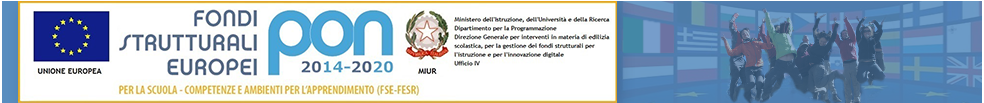 PIANO DI INTEGRAZIONE DEGLI APPRENDIMENTI PER COMPETENZE SCUOLA PRIMARIAex art. 6 comma 2 dell’O.M. prot. 11 del 16/05/2020)CLASSI XXA.S. 2020-2021Traguardi formativi per lo sviluppo delle competenze (dal curricolo verticale) non conseguiti per attività didattiche non svolte rispetto alle progettazioni di inizio anno:TEMPI: a.s. 2020-2021 - Primo quadrimestre con verifica ed eventuale riprogrammazione nel secondo quadrimestreMETODOLOGIE E STRATEGIEL’attività didattica procederà attraverso l’opportuno ed equilibrato uso dei seguenti metodi:Piattaforma Google suite for Education con Classroom in DaDLezione frontaleLezione dialogata Discussione libera e guidata Costruzione di mappe Percorsi autonomi di approfondimento Attività legate all'interesse specificoControllo costante del materiale e dei compiti, inteso come valorizzazione del tempo dedicato allo studio domesticoCooperative learningCircle timeTutoringProblem solvvingPeer educationBrainstormingDidattica laboratorialeFlipped classroomUtilizzo nuove tecnologieAltroGli strumenti a supporto di queste attività saranno scelti a seconda delle necessità tra i seguenti:Libri di testo in adozioneStrumenti didattici complementari o alternativi al libro di testoFilm, cd rom, audiolibri.Esercizi guidati e schede strutturate. Contenuti digitaliRECUPERO E POTENZIAMENTOPer facilitare l’apprendimento  di tutti gli alunni che presenteranno delle difficoltà  e valorizzare le eccellenze,  sono  previste le seguenti strategie:Semplificazione dei contenuti Reiterazione degli interventi didatticiLezioni individualizzate a piccoli gruppi  Esercizi guidati e schede strutturate Percorsi di potenziamento e valorizzazione delle eccellenze (concorsi, olimpiadi ecc.)VALUTAZIONEValutazione continua del processo in itinereValutazione formativa che tiene conto dei processi di crescita Valutazione sommativaValutazione autenticaGli strumenti di verifica utilizzati saranno i seguenti:Verifiche scritte   Verifiche oraliProve strutturate o semi-strutturate (risposte a domande aperte, test a risposta multipla, domande a completamento, quesiti vero / falso etc.)Analisi dei compiti svolti  Interrogazione dialogicaDiscussione guidata Compiti autenticiVALUTAZIONE PER CLASSI PARALLELECRITERI E GRIGLIE DI VALUTAZIONESi fa riferimento ai criteri e alle griglie di valutazione adottati dal Collegio Docenti e inseriti nel PTOF. Si utilizzeranno, inoltre,  rubriche di valutazione (generiche e specifiche).Vigevano, Il Coordinatore di Programmazione Classi XXIns. 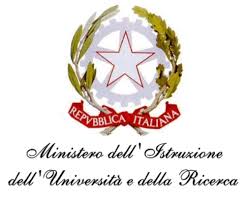 ISTITUTO COMPRENSIVO STATALE DI VIALE LIBERTA’Scuole dell’ Infanzia  “S. Maria delle Vigne” -  “C. Corsico”Scuole Primarie   “E. De Amicis”  -  “ A. Botto”Scuola Secondaria di Primo Grado “G. Robecchi”Viale Libertà, 32 – 27029 Vigevano (PV)  Tel. 0381/42464 -  Fax  0381/42474e-mail pvic83100r@istruzione.it -  Pec: pvic83100r@pec.istruzione.itSito internet: www.icvialelibertavigevano.edu.itCodice Fiscale  94034000185 –Codice Meccanografico: PVIC83100R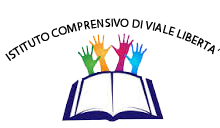 COMPETENZE CHIAVE: denominatore comune della cittadinanza europeaComunicazione nella madrelinguaComunicazione nelle lingue straniereCompetenza matematica e competenze di base in scienza e tecnologiaCompetenza digitaleImparare a imparareCompetenze interpersonali, interculturali e sociali e competenza civicaSpirito di iniziativa e imprenditorialitàConsapevolezza ed espressione culturaleITALIANOCOMUNICAZIONE NELLA MADRELINGUA  - Racc. UE 18/12/2006ITALIANOCOMUNICAZIONE NELLA MADRELINGUA  - Racc. UE 18/12/2006ITALIANOCOMUNICAZIONE NELLA MADRELINGUA  - Racc. UE 18/12/2006ITALIANOCOMUNICAZIONE NELLA MADRELINGUA  - Racc. UE 18/12/2006CLASSECLASSECLASSECLASSECOMPETENZE DISCIPLINARIABILITÀ SPECIFICHE CONOSCENZECONTENUTIINGLESECOMUNICAZIONE NELLE LINGUE STRANIERE  - Racc. UE 18/12/2006INGLESECOMUNICAZIONE NELLE LINGUE STRANIERE  - Racc. UE 18/12/2006INGLESECOMUNICAZIONE NELLE LINGUE STRANIERE  - Racc. UE 18/12/2006INGLESECOMUNICAZIONE NELLE LINGUE STRANIERE  - Racc. UE 18/12/2006CLASSECLASSECLASSECLASSECOMPETENZE DISCIPLINARIABILITÀ SPECIFICHE CONOSCENZECONTENUTIMATEMATICACOMPETENZA MATEMATICA  - Racc. UE 18/12/2006MATEMATICACOMPETENZA MATEMATICA  - Racc. UE 18/12/2006MATEMATICACOMPETENZA MATEMATICA  - Racc. UE 18/12/2006MATEMATICACOMPETENZA MATEMATICA  - Racc. UE 18/12/2006CLASSECLASSECLASSECLASSECOMPETENZE DISCIPLINARIABILITÀ SPECIFICHE CONOSCENZECONTENUTISCIENZECOMPETENZE DI BASE IN SCIENZA   - Racc. UE 18/12/2006SCIENZECOMPETENZE DI BASE IN SCIENZA   - Racc. UE 18/12/2006SCIENZECOMPETENZE DI BASE IN SCIENZA   - Racc. UE 18/12/2006SCIENZECOMPETENZE DI BASE IN SCIENZA   - Racc. UE 18/12/2006CLASSE CLASSE CLASSE CLASSE COMPETENZE DISCIPLINARIABILITÀ SPECIFICHE CONOSCENZECONTENUTITECNOLOGIACOMPETENZE DI BASE IN CAMPO TECNOLOGICO. COMPETENZA DIGITALE    - Racc. UE 18/12/2006TECNOLOGIACOMPETENZE DI BASE IN CAMPO TECNOLOGICO. COMPETENZA DIGITALE    - Racc. UE 18/12/2006TECNOLOGIACOMPETENZE DI BASE IN CAMPO TECNOLOGICO. COMPETENZA DIGITALE    - Racc. UE 18/12/2006TECNOLOGIACOMPETENZE DI BASE IN CAMPO TECNOLOGICO. COMPETENZA DIGITALE    - Racc. UE 18/12/2006CLASSE CLASSE CLASSE CLASSE COMPETENZE DISCIPLINARIABILITÀ SPECIFICHECONOSCENZECONTENUTIINFORMATICACOMPETENZA CHIAVE:COMPETENZA DIGITALE     - Racc. UE 18/12/2006INFORMATICACOMPETENZA CHIAVE:COMPETENZA DIGITALE     - Racc. UE 18/12/2006INFORMATICACOMPETENZA CHIAVE:COMPETENZA DIGITALE     - Racc. UE 18/12/2006INFORMATICACOMPETENZA CHIAVE:COMPETENZA DIGITALE     - Racc. UE 18/12/2006CLASSE CLASSE CLASSE CLASSE COMPETENZE DISCIPLINARIABILITÀ SPECIFICHECONOSCENZECONTENUTISTORIACOMPETENZA CHIAVE: CONSAPEVOLEZZA ED ESPRESSIONE CULTURALE- GEOGRAFIA E USO UMANO DEL TERRITORIO     - Racc. UE 18/12/2006STORIACOMPETENZA CHIAVE: CONSAPEVOLEZZA ED ESPRESSIONE CULTURALE- GEOGRAFIA E USO UMANO DEL TERRITORIO     - Racc. UE 18/12/2006STORIACOMPETENZA CHIAVE: CONSAPEVOLEZZA ED ESPRESSIONE CULTURALE- GEOGRAFIA E USO UMANO DEL TERRITORIO     - Racc. UE 18/12/2006STORIACOMPETENZA CHIAVE: CONSAPEVOLEZZA ED ESPRESSIONE CULTURALE- GEOGRAFIA E USO UMANO DEL TERRITORIO     - Racc. UE 18/12/2006CLASSE CLASSE CLASSE CLASSE COMPETENZE DISCIPLINARIABILITÀ SPECIFICHECONOSCENZECONTENUTIGEOGRAFIACOMPETENZA CHIAVE: CONSAPEVOLEZZA ED ESPRESSIONE CULTURALE- GEOGRAFIA E USO UMANO DEL TERRITORIO     - Racc. UE 18/12/2006GEOGRAFIACOMPETENZA CHIAVE: CONSAPEVOLEZZA ED ESPRESSIONE CULTURALE- GEOGRAFIA E USO UMANO DEL TERRITORIO     - Racc. UE 18/12/2006GEOGRAFIACOMPETENZA CHIAVE: CONSAPEVOLEZZA ED ESPRESSIONE CULTURALE- GEOGRAFIA E USO UMANO DEL TERRITORIO     - Racc. UE 18/12/2006GEOGRAFIACOMPETENZA CHIAVE: CONSAPEVOLEZZA ED ESPRESSIONE CULTURALE- GEOGRAFIA E USO UMANO DEL TERRITORIO     - Racc. UE 18/12/2006CLASSE CLASSE CLASSE CLASSE COMPETENZE DISCIPLINARIABILITÀ SPECIFICHECONOSCENZECONTENUTIARTE IMMAGINECOMPETENZA CHIAVE: CONSAPEVOLEZZA ED ESPRESSIONE CULTURALE- GEOGRAFIA E USO UMANO DEL TERRITORIO     - Racc. UE 18/12/2006ARTE IMMAGINECOMPETENZA CHIAVE: CONSAPEVOLEZZA ED ESPRESSIONE CULTURALE- GEOGRAFIA E USO UMANO DEL TERRITORIO     - Racc. UE 18/12/2006ARTE IMMAGINECOMPETENZA CHIAVE: CONSAPEVOLEZZA ED ESPRESSIONE CULTURALE- GEOGRAFIA E USO UMANO DEL TERRITORIO     - Racc. UE 18/12/2006ARTE IMMAGINECOMPETENZA CHIAVE: CONSAPEVOLEZZA ED ESPRESSIONE CULTURALE- GEOGRAFIA E USO UMANO DEL TERRITORIO     - Racc. UE 18/12/2006CLASSE CLASSE CLASSE CLASSE COMPETENZE DISCIPLINARIABILITÀ SPECIFICHECONOSCENZECONTENUTIMUSICACOMPETENZA CHIAVE: CONSAPEVOLEZZA ED ESPRESSIONE CULTURALE- GEOGRAFIA E USO UMANO DEL TERRITORIO     - Racc. UE 18/12/2006MUSICACOMPETENZA CHIAVE: CONSAPEVOLEZZA ED ESPRESSIONE CULTURALE- GEOGRAFIA E USO UMANO DEL TERRITORIO     - Racc. UE 18/12/2006MUSICACOMPETENZA CHIAVE: CONSAPEVOLEZZA ED ESPRESSIONE CULTURALE- GEOGRAFIA E USO UMANO DEL TERRITORIO     - Racc. UE 18/12/2006MUSICACOMPETENZA CHIAVE: CONSAPEVOLEZZA ED ESPRESSIONE CULTURALE- GEOGRAFIA E USO UMANO DEL TERRITORIO     - Racc. UE 18/12/2006CLASSE CLASSE CLASSE CLASSE COMPETENZE DISCIPLINARIABILITÀ SPECIFICHECONOSCENZECONTENUTISCIENZE MOTORIECOMPETENZA CHIAVE: COMPETENZE SOCIALI E CIVICHE    - Racc. UE 18/12/2006SCIENZE MOTORIECOMPETENZA CHIAVE: COMPETENZE SOCIALI E CIVICHE    - Racc. UE 18/12/2006SCIENZE MOTORIECOMPETENZA CHIAVE: COMPETENZE SOCIALI E CIVICHE    - Racc. UE 18/12/2006SCIENZE MOTORIECOMPETENZA CHIAVE: COMPETENZE SOCIALI E CIVICHE    - Racc. UE 18/12/2006CLASSE CLASSE CLASSE CLASSE COMPETENZE DISCIPLINARIABILITÀ SPECIFICHECONOSCENZECONTENUTIRELIGIONE CATTOLICACOMPETENZA CHIAVE: CONSAPEVOLEZZA ED ESPRESSIONE CULTURALE- GEOGRAFIA E USO UMANO DEL TERRITORIO     - Racc. UE 18/12/2006RELIGIONE CATTOLICACOMPETENZA CHIAVE: CONSAPEVOLEZZA ED ESPRESSIONE CULTURALE- GEOGRAFIA E USO UMANO DEL TERRITORIO     - Racc. UE 18/12/2006RELIGIONE CATTOLICACOMPETENZA CHIAVE: CONSAPEVOLEZZA ED ESPRESSIONE CULTURALE- GEOGRAFIA E USO UMANO DEL TERRITORIO     - Racc. UE 18/12/2006RELIGIONE CATTOLICACOMPETENZA CHIAVE: CONSAPEVOLEZZA ED ESPRESSIONE CULTURALE- GEOGRAFIA E USO UMANO DEL TERRITORIO     - Racc. UE 18/12/2006CLASSE CLASSE CLASSE CLASSE COMPETENZE DISCIPLINARIABILITÀ SPECIFICHECONOSCENZECONTENUTICittadinanza e costituzioneCOMPETENZA CHIAVE: COMPETENZE SOCIALI E CIVICHE    - Racc. UE 18/12/2006Cittadinanza e costituzioneCOMPETENZA CHIAVE: COMPETENZE SOCIALI E CIVICHE    - Racc. UE 18/12/2006Cittadinanza e costituzioneCOMPETENZA CHIAVE: COMPETENZE SOCIALI E CIVICHE    - Racc. UE 18/12/2006Cittadinanza e costituzioneCOMPETENZA CHIAVE: COMPETENZE SOCIALI E CIVICHE    - Racc. UE 18/12/2006CLASSE CLASSE CLASSE CLASSE COMPETENZE DISCIPLINARIABILITÀ SPECIFICHECONOSCENZECONTENUTICOMPETENZA CHIAVE: IMPARARE A IMPARARARE    - Racc. UE 18/12/2006COMPETENZA CHIAVE: IMPARARE A IMPARARARE    - Racc. UE 18/12/2006COMPETENZA CHIAVE: IMPARARE A IMPARARARE    - Racc. UE 18/12/2006CLASSE CLASSE CLASSE COMPETENZE DISCIPLINARIABILITÀ SPECIFICHECONOSCENZECOMPETENZA CHIAVE: SPIRITO DI INIZIATIVA E IMPRENDITORIALITÀ    - Racc. UE 18/12/2006COMPETENZA CHIAVE: SPIRITO DI INIZIATIVA E IMPRENDITORIALITÀ    - Racc. UE 18/12/2006COMPETENZA CHIAVE: SPIRITO DI INIZIATIVA E IMPRENDITORIALITÀ    - Racc. UE 18/12/2006CLASSE CLASSE CLASSE COMPETENZE DISCIPLINARIABILITÀ SPECIFICHECONOSCENZEDisciplineTipo di verificaTempi